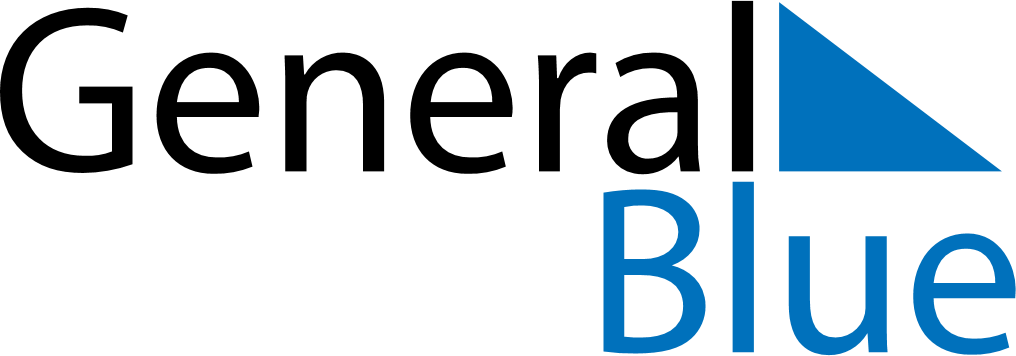 September 2026September 2026September 2026September 2026ParaguayParaguayParaguayMondayTuesdayWednesdayThursdayFridaySaturdaySaturdaySunday1234556789101112121314151617181919202122232425262627282930Boqueron Battle Victory Day